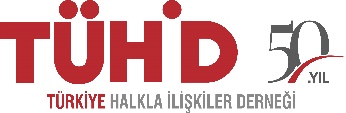 Basın Bülteni										10 Ekim 2022TÜHİD HEYETİ 50. YILINDA ANITKABİR ZİYARETİ GERÇEKLEŞTİRDİTürkiye Halkla İlişkiler Derneği-TÜHİD 50. yılı münasebetiyle TÜHİD Yönetim Kurulu Başkanı, Kurul Üyeleri, Geçmiş Dönem Başkanları, Üyeleri, İletişim Fakültesi Akademisyenleri, Meslektaşları ve Genç İletişimciler ile Anıtkabir ziyareti gerçekleştirdi.TÜHİD Heyeti, mozeleye çelenk takdimi sonrasında Anıtkabir Özel Defteri’ni imzaladı. TÜHİD Yönetim Kurulu Başkanı İpek Özgüden Özen Anıtkabir Özel Defteri’ne yazdığı yazıda şunları kaydetti;“Ulu Önder Mustafa Kemal Atatürk,TÜHİD – Türkiye Halkla İlişkiler Derneği’nin 50. yılını idrak ettiği bu anlamlı yılda, Cumhuriyetimizin 100. yılına yaklaşırken TÜHİD Yönetim Kurulu, Üyeleri ve sektör temsilcileri olarak, huzurunuzda olmaktan büyük onur duyuyoruz.Adında Türkiye ibaresi olan 50 yıllık bir meslek örgütü olarak bizler eşitliğin, özgürlüğün, sivil toplumun gücünün ve cumhuriyet değerlerinin temsilcileri olarak buradayız. Yeniliğin, geleceğin, sorumluluğun, sosyal yararın temsilcileriyiz. Bizler aklımızı ortaya koyarak dünya çapında işler yapan bir mesleğin üyeleriyiz. TÜHİD olarak "Dünyada her şey için, medeniyet için, hayat için, başarı için, en hakiki mürşit ilimdir, fendir" sözünüzden hareketle, Türkiye’yi muasır medeniyetler seviyesinin üzerine taşıma hedefinde çalışmalarımıza yılmadan  devam edeceğiz.Çağdaşlık yolunda yaktığınız meşalaye ışık tutanları, bu vatanı bizlere canları pahasına emanet edenleri nezdinizde rahmet, saygı ve minnetle anıyoruz.Türkiye Halkla İlişkiler Derneği”Türkiye Halkla İlişkiler Derneği (TÜHİD)
Türkiye Halkla İlişkiler Derneği, Türkiye'deki halkla ilişkiler uzmanlarını bir araya toplayarak, meslek içi dayanışma sağlamak, mesleğin tanınması, yerleşmesi ve gelişmesi yolunda çalışmalar yapmak amacıyla 1972 yılında kuruldu. Başlangıç döneminde öncelikle halkla ilişkiler mesleğinin kamuoyunda tanınmasını sağlayan Dernek, daha sonraki dönemlerde dünyaya açılarak IPRA, CERP, Global Alliance ve diğer ulusal ve uluslararası mesleki kuruluşlarla bağlantı kurmuş ve halkla ilişkiler mesleğini profesyonel kimlik olarak kabul eden yüzlerce üye kazanmıştır. Dernek, CERP (Avrupa Halkla İlişkiler Federasyonu) yönetiminde bulunmuştur. Her yıl birçok etkinliğe imza atan TÜHİD'in bu yıl yirmincisi düzenlenen Altın Pusula Türkiye Halkla İlişkiler Ödülleri sektörde ilk olma özelliğini taşımaktadır. TÜHİD, TOBB Türkiye Medya ve İletişim Meclisi’nde temsil edilmektedir. Global Alliance for Public Relations and Communication Management Yönetim Kurulu Üyesi ve Türkiye Temsilcisi, YEKON Yaratıcı Endüstriler Konseyi Derneği Yönetim Kurulu Üyesi, Kalder-Türkiye Kalite Derneği Üyesi ve UN Global Compact imzacıları arasındadır.Bilgi için;Çiğdem Antlı – Koordinatör /TÜHİD – Türkiye Halkla ilişkiler Derneği / 05389257997 / www.tuhid.org